V. US Geological Survey Disease Maps -  http://diseasemaps.usgs.gov/: Recent and archived maps of human, bird, mosquito, sentinel, and veterinary WNV cases and tables of cases by week in states.On the USGS Disease Maps home page click on West Nile Virus to go to a page with buttons for Bird, Human, Mosquito, Sentinel, and Veterinary cases. 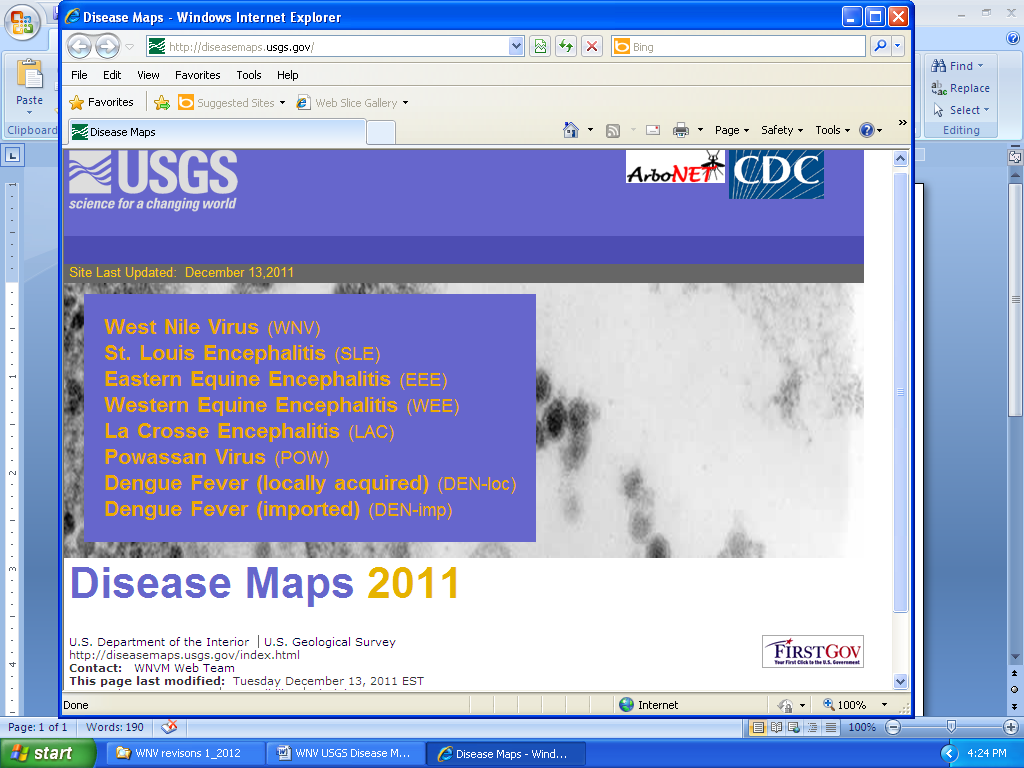 Choosing a state in the Select a State drop down menu will take you to a page with a state map, a table showing incidence by county, and a graph of cases (for whatever organism you chose) by week in that state for the current year. Clicking Historical Data and then a state will give you archived maps and data for the year you choose.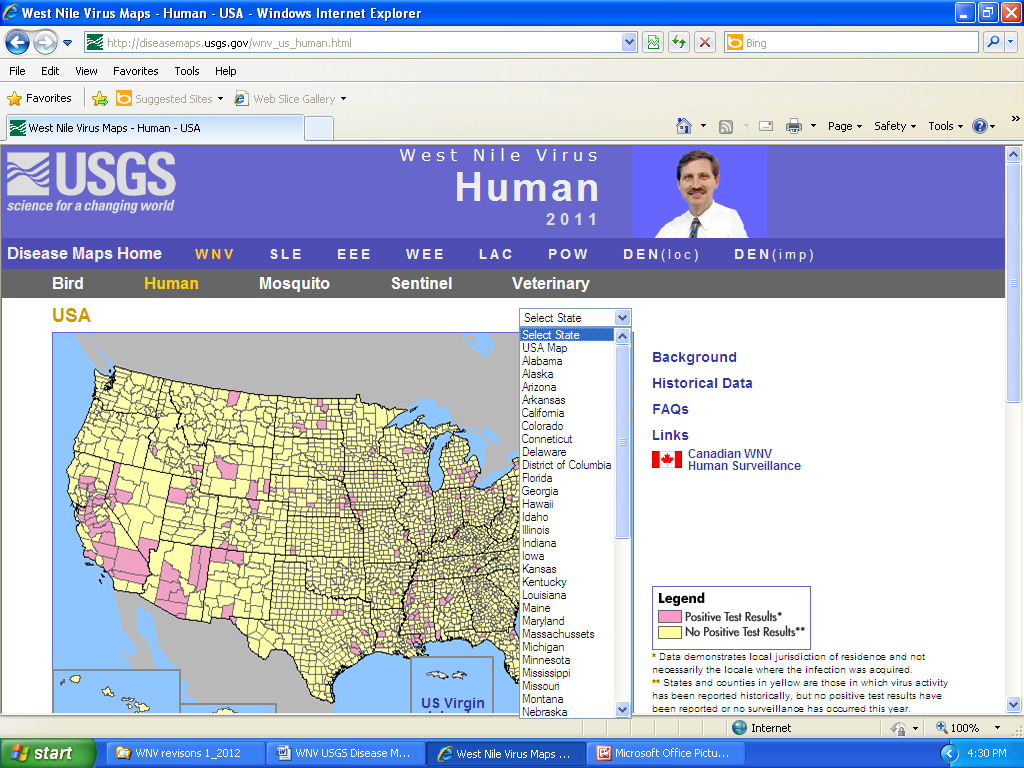 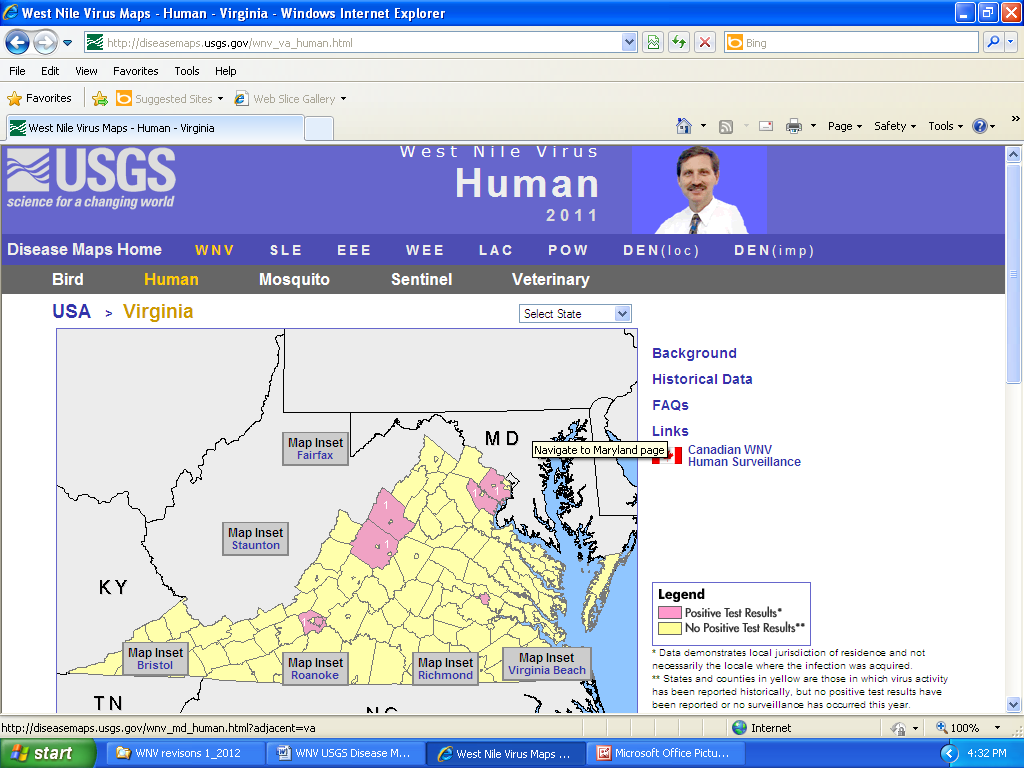 On this page Links leads to a page with all of the participating organizations in ArboNet, a national arboviral (arthropod-borne virus) surveillance system developed by the CDC. A PowerPoint presentation on the formation and goals of ArboNet can be found at: http://www.cdc.gov/ncidod/dvbid/westnile/conf/2009/Staples/Staples%20WNV%20Conference%202009%20final.pdf.Canadian WNV Human Surveillance leads to the Public Health Agency of Canada WNV Monitor -  http://www.phac-aspc.gc.ca/wnv-vwn/index-eng.php that contains links to maps and data for WNV incidence in Canada. 